SIERRA LEONE INSURANCE COMPANY LIMITED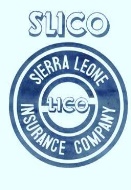 P. O. Box 836 (Telephone Nos: 232-30 552379/232-76 611010)Email: slicoaeb@gmail.com68 Sanders StreetMOTOR VEHICLE INSURANCE CLAIM FORMI/We___________________________________(the Insured/Beneficiary), of__________________________________________________________(address) hereby declare that all information provided by me/us pertaining to the claim supplied the sierra Leone Insurance Company Limited are complete, true and verifiable.Policy No:__________________________Renewal Date:___________________Claim No:___________This Form is to be completed by the insured when he/she notifies the Insurance Company of an accident and returned within two (2) days of receipt, whether a claim has been made on the Insured or not.Particulars to be furnished by the InsuredName of the Insured: ___________________________________________________________________Address: _____________________________________________________________________________Occupation: __________________________________________________________________________Accident or Loss occurred on the_____________day of________________20_____at _____a.m./p.m.Name of person driving at the time of Accident____________________________________Age_______Does he/she hold a Driving Licence?____________________If Yes provide a copy along with this FormDate of Expiry of Driving License___________________________Is it a Learner’s Permit? __________Class of Classes of vehicles to which the Driving License applies? _______________________________Has the diver has his Licence Endorsed?___________If so, why and when?_____________________________________________________________________________________________________________Is he your employee? _________ Has he been previously involved in an accident? __________________For what purpose was the vehicle being used? _______________________________________________Has the driver Motor Insurance on his own?______If so, with whom?_____________________________Details of Insured’s Vehicle involved in the accident:Statement as to fault made by Witness (es) or Driver at the time of the accident (if any):____________________________________________________________________________________________________________________________________________________________________________________________________________________________________________________________________________________________________________________________________________________Position of Vehicles on the road at the time of the Accident__________________________________________________________________________________________________________________________Is the road subject to Speed Limit?__________________________speed of other vehicles?___________At what speed was your vehicle travelling?___________If dark, were your lamps lit?________________Did a Police Constable witness the Accident?___________Particulars_____________________________If not, was it reported to a Police Station or did the Police Constable take details? ___________________If so, please give full particulars and also addresses of the Police Station and pertinent information: _______________________________________________________________________________________________________________________________________________________________________________State condition of weather and road at the time of the accident: _______________________________________________________________________________________________________________________Please make  below a rough plan of road showing width of road and positions of vehicles at the time of the accident and mark by an arrow the direction in which they were proceeding or a photograph of the scene of the accident, if available.(This portion is to be completed if the vehicle itself is covered against Fire and Theft or Accidental Damage and is damaged or stolen)Description of Damage: _________________________________________________________________Address where damage can be seen: _______________________________________________________Estimated cost of repairs: ________________________________________________________________Have you given any instruction as to repairs to be done? _______________________________________If so, give name, address and telephone number of repairer: ____________________________________Signature____________________Date:_______________  Month:_________________Year:________Registration NumberMake and ModelChassis NumberEngine NumberEstimate of value at the time of the AccidentS/No.Name(s)and address(es) of person(s) in the vehicleName (s) and address (es) of independent witness(s).